«Сәуле» бөбекжайы қызметкерлерінің тізімі2023-2024 оқу жыл№ Қызметкердің аты-жөніМектепке дейінгі ұйымның атауы, лауазымыФотсуретЖүктемесі және жұмыс уақытыЖұмысқа қабылданған бұйрық № күніБіліктілік санаты, бұйрық №, сертификаттың болуы1Шаймерденова Айгуль Атымтаевна «Сәуле» бөбекжайы МКҚК, меңгерушінің м.а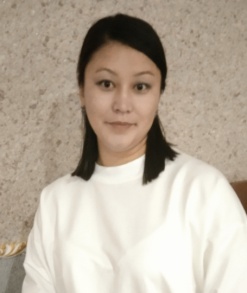 1 ставка8 сағат№238 бұйрық01.09.2023 ж.Педагог-модератор  27.05.2021ж №2 бұйрығы2Хасенова Амина Кабдыгалымовна «Сәуле» бөбекжайы МКҚК әдіскер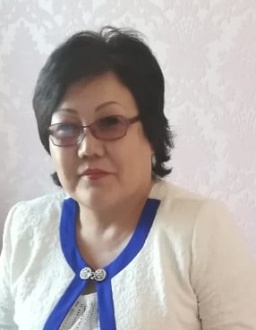 0,5 ставка№01-44 бұйрық01.09.2023ж.Жоғары №9729.05.20143Джетписова Женисгуль Мырзабековна«Сәуле» бөбекжайы МКҚКтәрбиеші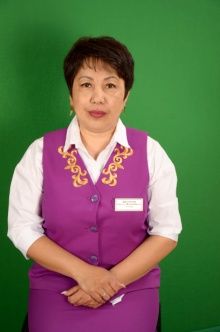 1,125 ставка5,4 сағат№39  бұйрық06.06.2008 ж.Педагог-модератор  01.09.2022ж №363 бұйрығы4Джетписова Женисгуль Мырзабековна«Сәуле» бөбекжайы МКҚКтәрбиеші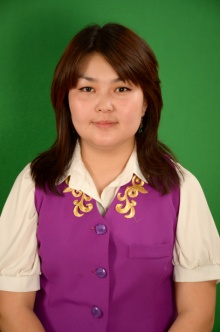 1,125 ставка5,4 сағат№38  бұйрық02.09.2015 ж.Педагог-модератор  01.09.2023ж №01-107  бұйрығы5Серикбаева Алия Болатовна «Сәуле» бөбекжайы МКҚКшаруашылық меңгерушісі 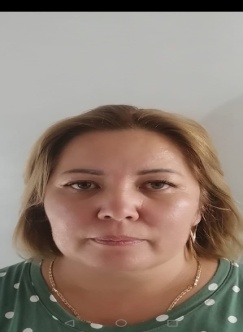 1 ставка8 сағат№15 бұйрық01.09.2021 ж.6Даурыкбаева Жамила Усеновна  «Сәуле» бөбекжайы МКҚКтәрбиеші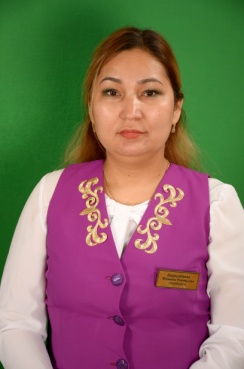 1,125 ставка5,4 сағат№25 бұйрық19.07.2012 ж.Педагог-эксперт  01.09.2023ж №01-108  бұйрығы7Токашева Саягуль Химашовна «Сәуле» бөбекжайы МКҚК, есепші 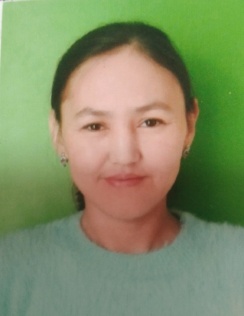 0,5 ставка8Аубакирова Айгерим Ергасбековна «Сәуле» бөбекжайы МКҚКтәрбиеші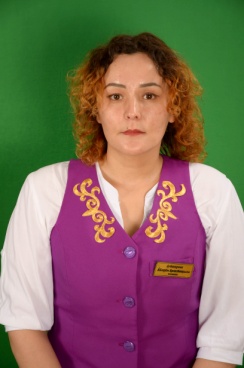 1,125 ставка5,4 сағат№49  бұйрық18.06.2012 ж.ІІ санат  06.03.2019 ж. №49  бұйрығы9Амрина Сандугаш Болатовна«Сәуле» бөбекжайы МКҚКтәрбиеші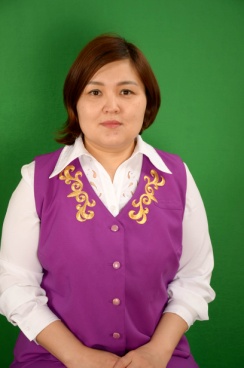 1,125 ставка5,4 сағат№49  бұйрық16.09.2019 жПедагог-модератор  27.05.2021ж №1 бұйрығы10Жакупова Айнур Мухаметкалықызы«Сәуле» бөбекжайы МКҚКтәрбиеші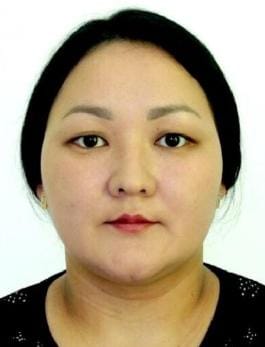 1,125 ставка5,4 сағат№01-01  бұйрық09.01.2023 ж11Мемешова Когершин Койшибаевна«Сәуле» бөбекжайы МКҚКтәрбиеші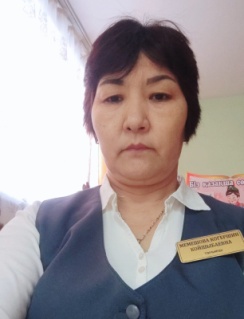 1,125 ставка5,4 сағат№01-13  бұйрық03.04.2023 жІІ санат №1201.04.2019 бұйрығы12Байгутов Бекзат Маратович«Сәуле» бөбекжайы МКҚКдене шынықтыру нұсқаушысы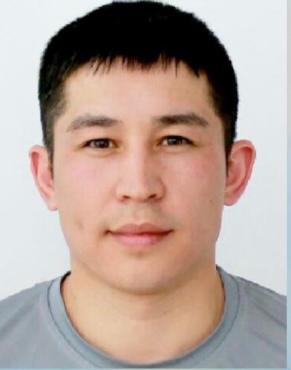 1ставка4,8 сағат№01-47  бұйрық01.09.2023 жПедагог-модератор  08.09.2019ж №02-70 бұйрығы13 Гаукар Баршагүл«Сәуле» бөбекжайы МКҚКтәрбиеші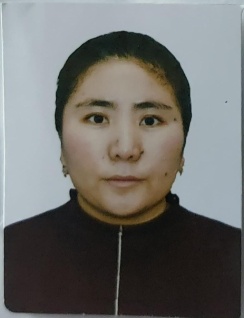 1,125 ставка5,4 сағат14Болатова Бибатима Ариновна «Сәуле» бөбекжайы МКҚКМКҚК, кір жуғыш машинаның операторы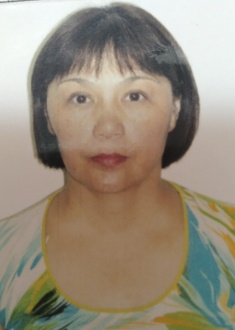 1 ставка8 сағат№18 бұйрық18.06.2012 ж.ІV разряд2013 жыл15Кусаинова Светлана Жилкайдаровна«Сәуле» бөбекжайы МКҚКаспазшы 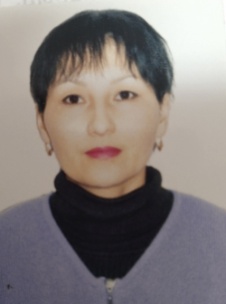 1ставка8 сағат№70 бұйрық12.09.2019 ж.16Жинаова Галина Ивановна«Сәуле» бөбекжайы МКҚКаспазшы 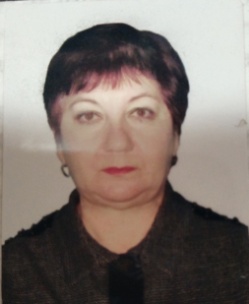 1ставка8 сағат№01-08 бұйрық18.05.2022 ж.17Исмагулова Гульнара Нурмаковна «Сәуле» бөбекжайы МКҚК тәрбиешінің көмекшісі 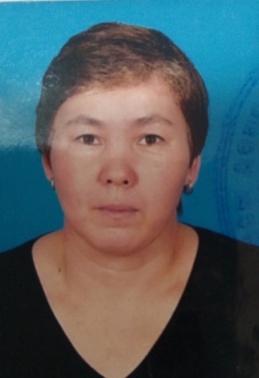 1,15 ставка9,2 сағат№24 бұйрық01.11.2021 ж.18Каирбекова Торгын Шариповна«Сәуле» бөбекжайы МКҚК тәрбиешінің көмекшісі 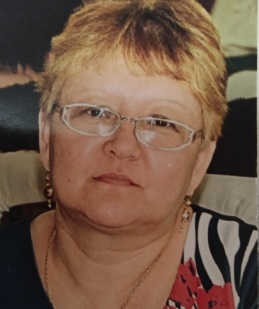 1,15 ставка9,2 сағат№01-02 бұйрық04.04.2022 ж.19Балтабаева Майкен Жумабаевна«Сәуле» бөбекжайы МКҚК тәрбиешінің көмекшісі 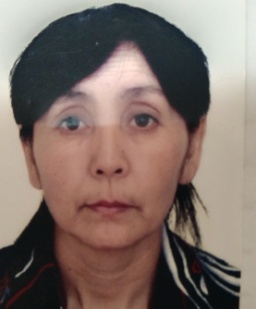 1,15 ставка9,2 сағат№16 бұйрық21.05.2012 ж.20Аубакирова Батима Бексултановна«Сәуле» бөбекжайы МКҚК тәрбиешінің көмекшісі 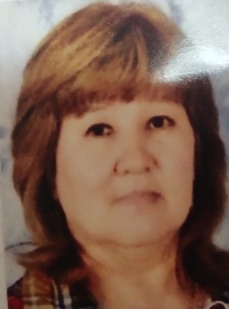 1,3 ставка9,2 сағат№89 бұйрық05.05.2006 ж.21Мусина Асель Байгазыевна«Сәуле» бөбекжайы МКҚК тәрбиешінің көмекшісі 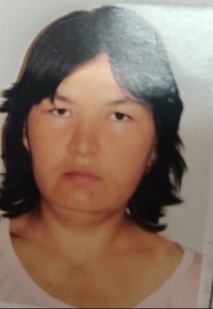 1,15 ставка9,2 сағат№26 бұйрық02.10.2017 ж.22Сакишева Кельбет Боранбаевна«Сәуле» бөбекжайы МКҚК еден жуушы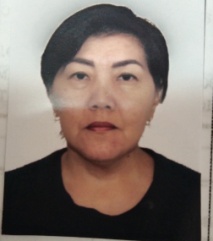 0,5 ставка 4 сағат№01-37 бұйрық03.10.2022 ж.23Болтаев Абай Каукишевич«Сәуле» бөбекжайы МКҚК балташыАула сыпырушы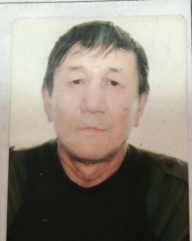 1  ставка 6 сағат0,5 ставка№19 бұйрық05.09.2019ж.24 Есмагулова Баян Каирбековна«Сәуле» бөбекжайы МКҚК медбике1  ставка 8 сағат№01-09 бұйрық18.005.2022ж.Жоғары №10107.07.2010